Travail à la maison du 27 avril au 1 mai 2020 - 5ème Lundi 27 Avril : Evaluation de fin de séquenceTravail à faire sans son livre, ni son cahier, et à rendre via l’adresse mail RomaneHery@yahoo.com ou à la rentrée.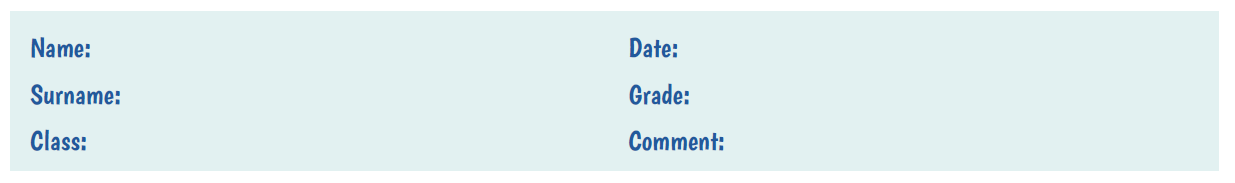 Compréhension écrite : Prends connaissance du document et répond aux questions.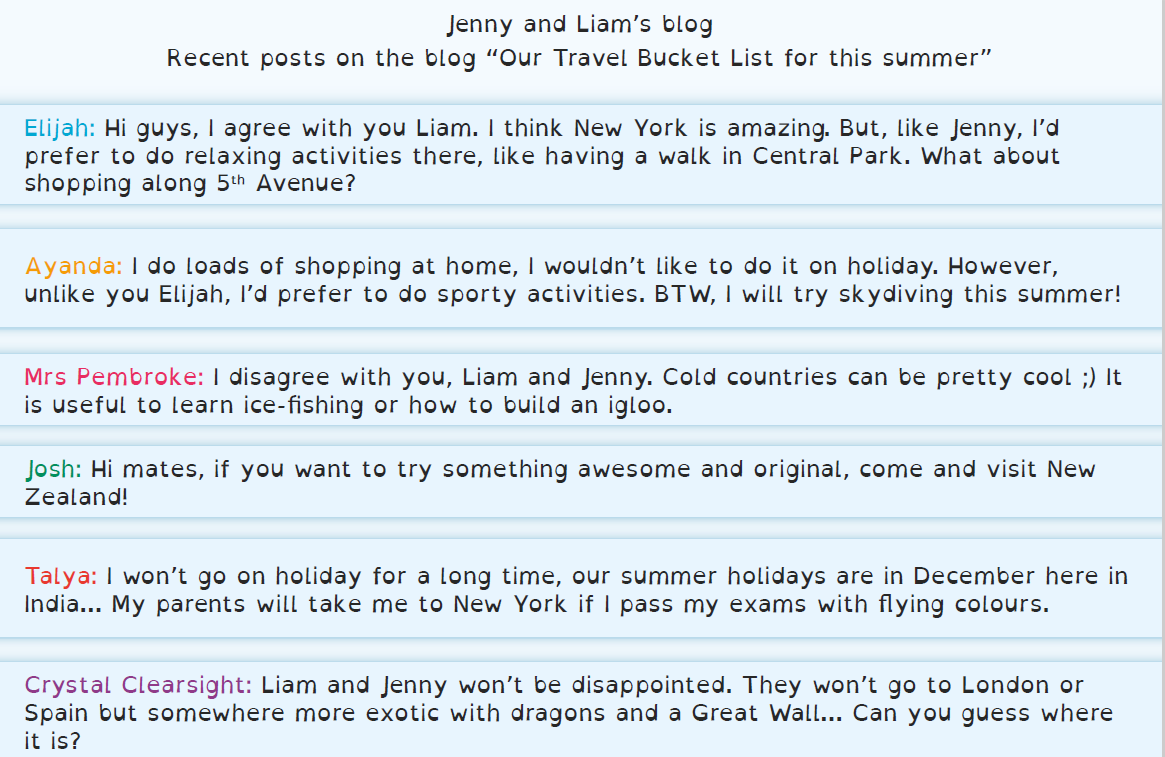 Questions de compréhension :Right or Wrong ?	0,5 pt / réponse – 2,5 pts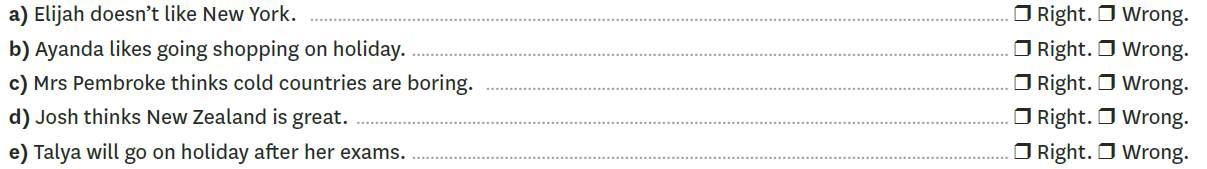 Answer the questions	1 pt / réponse – 5 pts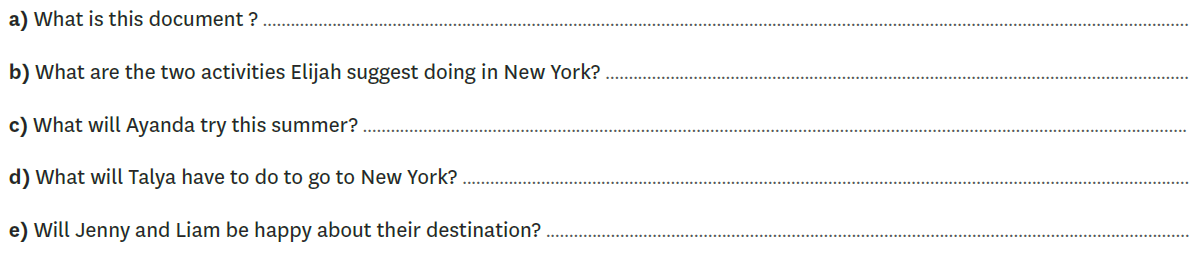 Fill in the blanks with the name of the right character(s).		1 pt / réponse – 3 pts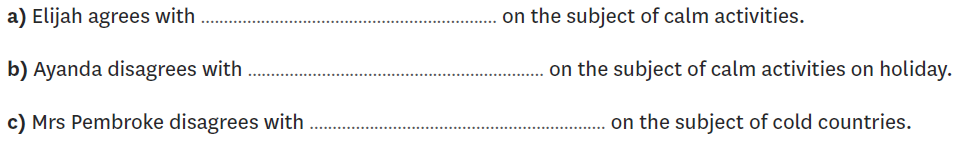 Exercices de grammaireReorder the sentences	1 pt / réponse – 3 pts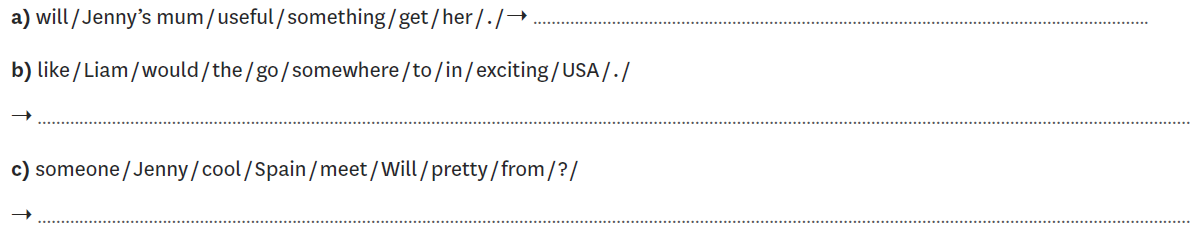 Fill in with would like, would prefer or will.	0,5 pt / réponse – 2 pts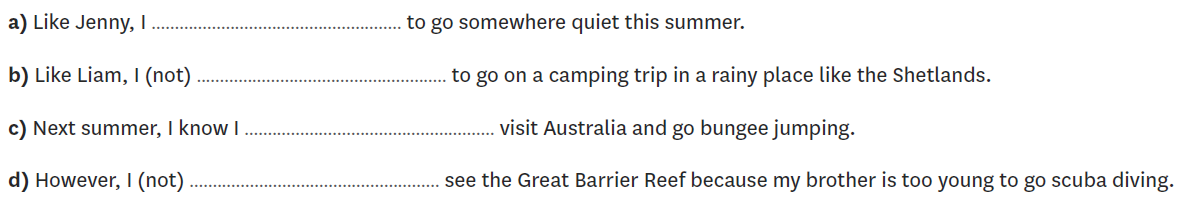 Circle the right connector.		0,5 pt / réponse – 3 pts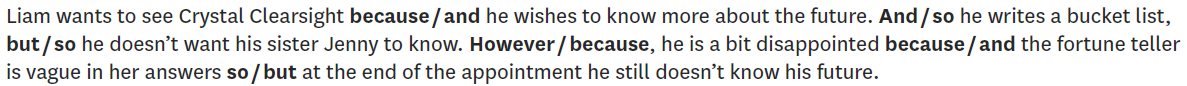 Exercice de lexique : Match the words with their definitions.	0,5 pt / réponse – 2 pts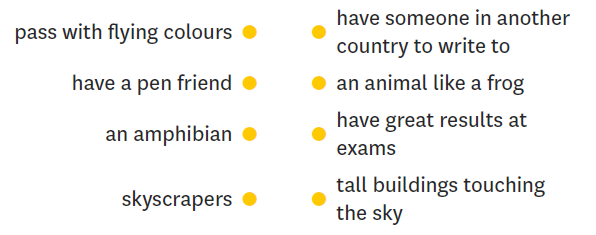 BONUS: Exercice culturel 	0,5 pt / réponse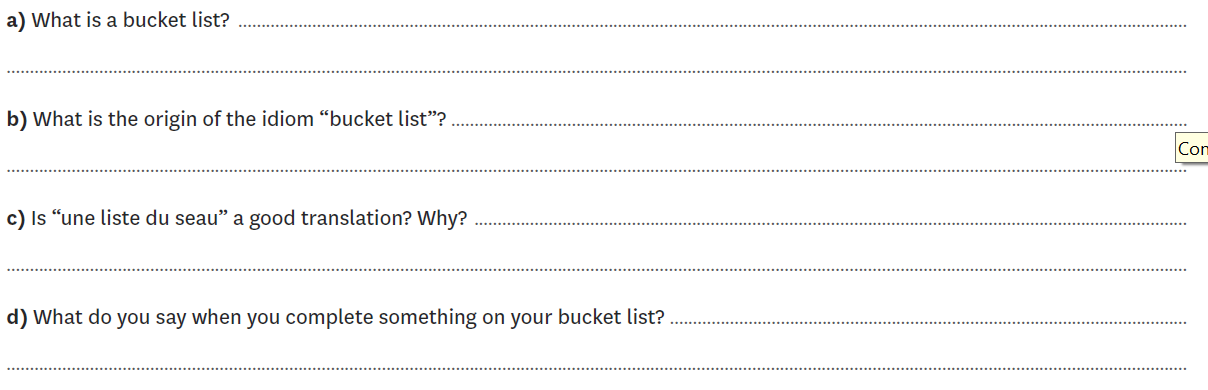 Mardi 28 Avril : Tâche finaleTravail à rendre via l’adresse mail RomaneHery@yahoo.com ou à la rentrée.Ecris un article de blog  présentant ta propre Bucket List.Ecris une courte description d’un évènement, d’activités passées et d’expériences personnelles.Rédige un ensemble de phrases simples et relie-les a l’aide de connecteurs fréquemment utilisés.Justifie tes opinions.Utilise les structures et le vocabulaire vus en classe.Vendredi 1 Mai : Séquence 3 – A hero like no other!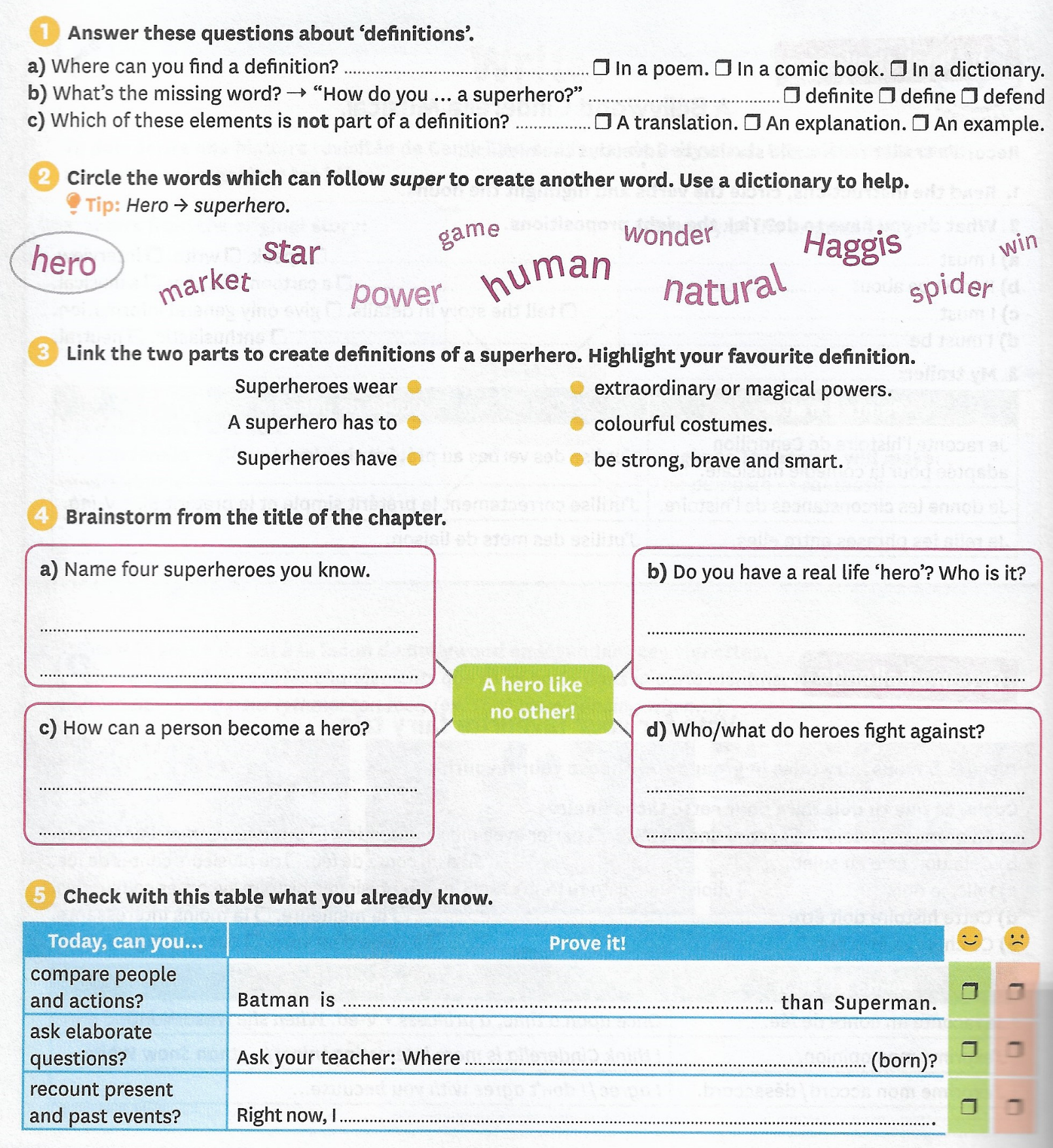 Vérifie tes réponses en utilisant la correction :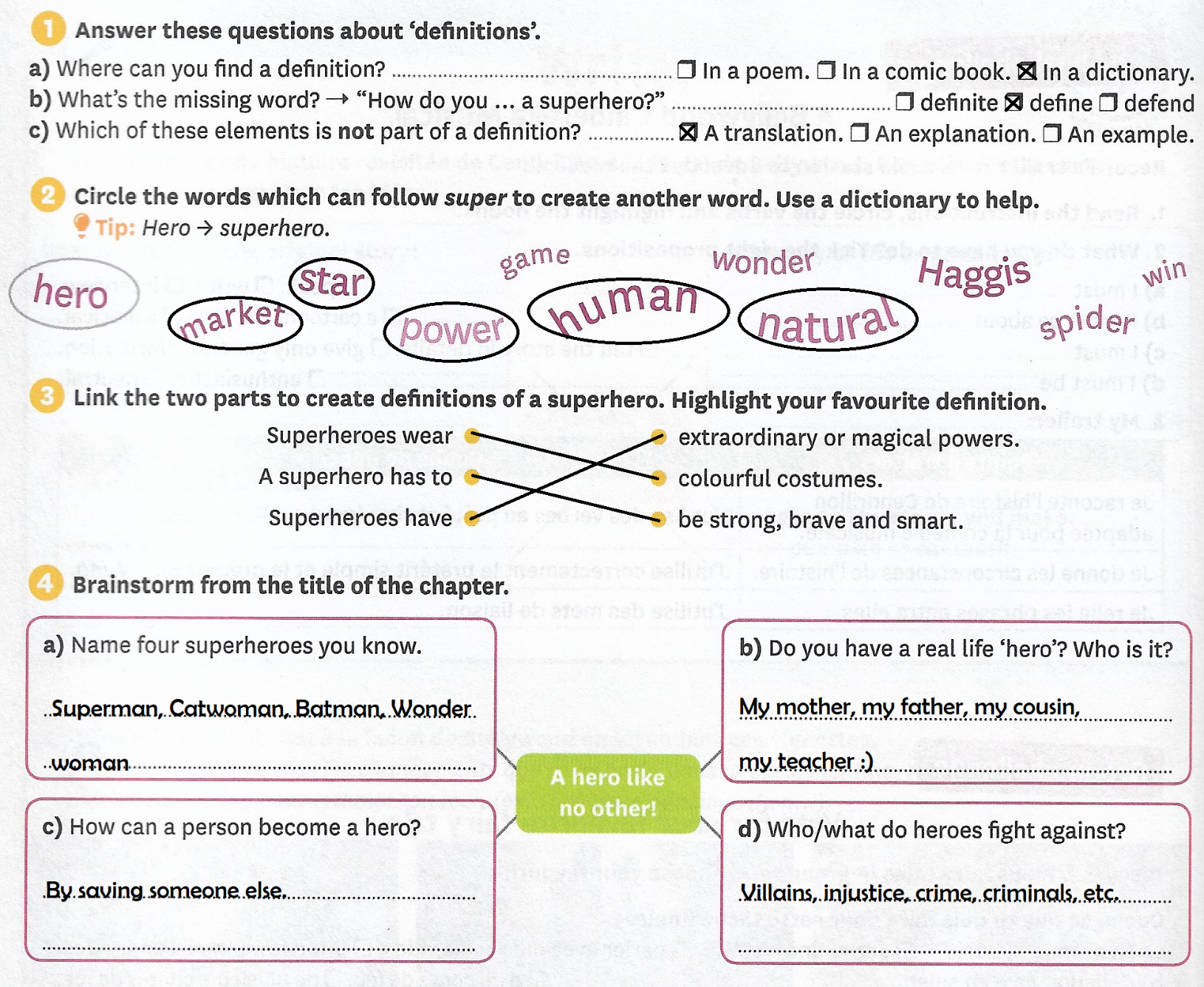 